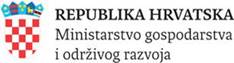 Temeljem članka 6. Zakona o posredovanju u prometu nekretnina („Narodne novine“ broj 107/07, 144/12,14/14 i 32/19) te članka 5. Pravilnika o Registru posrednika u prometu nekretnina podnosi seZAHTJEVza izdavanje rješenja o ispunjavanju uvjeta za obavljanje posredovanja u prometu nekretnina i upis u RegistarOSNOVNI PODACI O POSLOVNOM SUBJEKTU	OSTALI PODACI O POSLOVNOM SUBJEKTUOIBOIBOIBOIBMatični broj poslovnog subjekta:Matični broj poslovnog subjekta:Matični broj poslovnog subjekta:Matični broj poslovnog subjekta:                     Trgovačko društvo        Trgovac pojedinac         Obrtnik                               Trgovačko društvo        Trgovac pojedinac         Obrtnik                               Trgovačko društvo        Trgovac pojedinac         Obrtnik                               Trgovačko društvo        Trgovac pojedinac         Obrtnik          Naziv:Naziv:Naziv:Naziv:ADRESA POSLOVANJAADRESA POSLOVANJAADRESA POSLOVANJAADRESA POSLOVANJAADRESA POSLOVANJAADRESA POSLOVANJAADRESA POSLOVANJAADRESA POSLOVANJAUlica:Kućni broj:Poštanski broj:Poštanski broj:Grad:Grad:Županija:Telefon:Telefon:Fax:E-mail:E-mail:Web:ADRESA SJEDIŠTA (popuniti ukoliko je adresa poslovanja različita od adrese sjedišta)ADRESA SJEDIŠTA (popuniti ukoliko je adresa poslovanja različita od adrese sjedišta)ADRESA SJEDIŠTA (popuniti ukoliko je adresa poslovanja različita od adrese sjedišta)ADRESA SJEDIŠTA (popuniti ukoliko je adresa poslovanja različita od adrese sjedišta)ADRESA SJEDIŠTA (popuniti ukoliko je adresa poslovanja različita od adrese sjedišta)ADRESA SJEDIŠTA (popuniti ukoliko je adresa poslovanja različita od adrese sjedišta)ADRESA SJEDIŠTA (popuniti ukoliko je adresa poslovanja različita od adrese sjedišta)Ulica:Kućni broj:Poštanski broj:Poštanski broj:Grad:Županija:Osobe sa položenim stručnim ispitom (AGENTI) u stalnom radnom odnosu (obavezan upis najmanje jednog agenta)Osobe sa položenim stručnim ispitom (AGENTI) u stalnom radnom odnosu (obavezan upis najmanje jednog agenta)Osobe sa položenim stručnim ispitom (AGENTI) u stalnom radnom odnosu (obavezan upis najmanje jednog agenta)Osobe sa položenim stručnim ispitom (AGENTI) u stalnom radnom odnosu (obavezan upis najmanje jednog agenta)OIBIme i prezimeDatum polaganja ispita1.2.3.4.5.6.Osiguravajuće društvo kod kojeg je posrednik u prometu nekretnina osiguran1.     1.     Glavna djelatnost poslovnog subjekta prema Nacionalnoj klasifikaciji djelatnosti (registrirana kod Državnog zavoda za statistiku)Glavna djelatnost poslovnog subjekta prema Nacionalnoj klasifikaciji djelatnosti (registrirana kod Državnog zavoda za statistiku)Brojčana oznaka podrazreda:Veličina poduzeća (prema Zakonu o računovodstvu)  - popunjavaju trgovačka društvaVeličina poduzeća (prema Zakonu o računovodstvu)  - popunjavaju trgovačka društva Malo          Srednje          Veliko      Neodređeno   Malo          Srednje          Veliko      Neodređeno  Broj zaposlenih:Podrijetlo kapitala Domaće sa 100 % udjelom domaćeg kapitala Strano sa 100 % udjelom stranog kapitala Mješovito – pretežito domaći kapital  Mješovito – pretežito strani kapital PODACI O POSLOVNICAMAPODACI O POSLOVNICAMAPODACI O POSLOVNICAMAPODACI O POSLOVNICAMAPODACI O POSLOVNICAMAPODACI O POSLOVNICAMAPODACI O POSLOVNICAMAPODACI O POSLOVNICAMAPODACI O POSLOVNICAMAPODACI O POSLOVNICAMAPODACI O POSLOVNICAMAPODACI O POSLOVNICAMAPODACI O POSLOVNICAMA1. Poslovnica   Poslovnica   Poslovnica   Poslovnica   Poslovnica   Poslovnica   Poslovnica   Poslovnica   Poslovnica   Poslovnica   Poslovnica   Poslovnica  Ulica:Ulica:Ulica:Ulica:Kućni broj:Poštanski broj:Poštanski broj:Poštanski broj:Poštanski broj:Poštanski broj:Poštanski broj:Grad:Grad:Županija:Telefon:Telefon:Telefon:Telefon:Telefon:Telefon:Fax:E-mail:E-mail:E-mail:E-mail:E-mail:E-mail:Web:2.2. Poslovnica   Poslovnica   Poslovnica   Poslovnica   Poslovnica   Poslovnica   Poslovnica   Poslovnica   Poslovnica   Poslovnica   Poslovnica   Poslovnica  Ulica:Ulica:Ulica:Kućni broj:Kućni broj:Poštanski broj:Poštanski broj:Poštanski broj:Poštanski broj:Poštanski broj:Grad:Grad:Županija:Županija:Telefon:Telefon:Telefon:Telefon:Telefon:Fax:Fax:E-mail:E-mail:E-mail:E-mail:E-mail:Web:Web:3.3. Poslovnica   Poslovnica   Poslovnica   Poslovnica   Poslovnica   Poslovnica   Poslovnica   Poslovnica   Poslovnica   Poslovnica   Poslovnica   Poslovnica  Ulica:Ulica:Ulica:Kućni broj:Kućni broj:Poštanski broj:Poštanski broj:Poštanski broj:Poštanski broj:Poštanski broj:Grad:Grad:Županija:Županija:Telefon:Telefon:Telefon:Telefon:Telefon:Fax:Fax:E-mail:E-mail:E-mail:E-mail:E-mail:Web:Web:4.4. Poslovnica   Poslovnica   Poslovnica   Poslovnica   Poslovnica   Poslovnica   Poslovnica   Poslovnica   Poslovnica   Poslovnica   Poslovnica   Poslovnica  Ulica:Ulica:Ulica:Kućni broj:Kućni broj:Poštanski broj:Poštanski broj:Poštanski broj:Poštanski broj:Poštanski broj:Grad:Grad:Županija:Županija:Telefon:Telefon:Telefon:Telefon:Telefon:Fax:Fax:E-mail:E-mail:E-mail:E-mail:E-mail:Web:Web:Na kojim jezicima tvrtka može poslovatiNa kojim jezicima tvrtka može poslovati engleski           njemački           talijanski           francuski           ruski engleski           njemački           talijanski           francuski           ruskiOstali jezici:POSLOVNI SUBJEKT – POTPISNIK PRAVILA POSLOVANJA POSREDNIKA U PROMETU NEKRETNINA HGK DA                             NE          Kontakt osoba za RegistarKontakt osoba za RegistarFunkcija:Ime i prezime:E-mail:Telefon:Osoba odgovorna za točnost gore navedenih podatakaOsoba odgovorna za točnost gore navedenih podatakaOsoba odgovorna za točnost gore navedenih podatakaIme i prezimeFunkcijaFunkcija1.Mjesto i datum podnošenja zahtjeva Potpis i pečat podnositelja zahtjeva1.Popis privitaka zahtjevuUgovor o radu na puno radno vrijeme s osobom koja je agent (upisan u Imenik agenata posredovanja u prometu nekretnina) Ugovor o osiguranju s ovlaštenim osiguravajućim društvom (Pažnja: ugovor moraju potpisati obje ugovorne strane) Uputa vezana uz policu osiguranja: najniža osigurana svota ne može biti manja od 200.000,00 kn po jednom štetnom događaju, odnosno 600.000,00 kn za sve odštetne zahtjeve u jednoj osiguravajućoj godini)